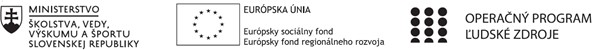 Správa o činnosti pedagogického klubuPríloha:  Prezenčná listina zo stretnutia pedagogického klubu1. Prioritná osVzdelávanie2. Špecifický cieľ1.1.1 Zvýšiť inkluzívnosť a rovnaký prístup ku kvalitnému vzdelávaniu a zlepšiť výsledky a kompetencie detí a žiakov3. Prijímateľ Spojená škola – Gymnázium Tilgnerova, Tilgnerova 14, Bratislava 841 054. Názov projektu Zvýšenie kvality vzdelávania v Spojenej škole Tilgnerova 14 v Bratislave 5. Kód projektu ITMS2014+ 312011X6216. Názov pedagogického klubuChemický klub7. Dátum stretnutia pedagogického klubu4. február 2021o 14:008. Miesto stretnutia pedagogického klubuGymnázium Tilgnerova, Bratislava9. Meno koordinátora pedagogického klubu RNDr. Iveta Piršelová10. Odkaz na webové sídlo zverejnenej správy https://tilgnerka.edupage.org/Diskusia k úlohám na maturitných skúškach:Cieľom maturitnej skúšky z chémie je overiť, do akej miery si žiaci osvojili poznatky z jednotlivých oblastí chémie a sú schopní aplikovať tieto poznatky pri riešení úloh súvisiacich nielen s ich každodennou skúsenosťou, ale aj pri praktickom realizovaní chemického experimentu.Maturitná skúška nie je pre väčšinu žiakov ľahká záležitosť. Prvým problémom je jej vyššia náročnosť, pretože je nutné zvládnuť naučiť sa v krátkom čase veľký objem látky. Druhým problémom je nutnosť vyššej miery samostatnosti pri štúdiu a tiež schopnosť tému interpretovať svojimi slovami, čo sa prejaví najmä na ústnej skúške pred komisiou.Hlavné body, témy stretnutia, zhrnutie priebehu stretnutia:Vzhľadom k náročnosti maturitnej skúšky, je veľmi dôležitá formulácia maturitného zadania, ktoré má študentovi pomôcť a navodiť ho na ústny prejav. Preto sme spolu s kolegami skontrolovali zadania, opravili formulácie. Pridali sme rôznorodé úlohy, pri riešení ktorých môžu študenti využiť teoretické poznatky a najmä ich aplikovať v rozmanitých situáciách. Závery a odporúčania:Pri kontrole a posudzovaní zadaní maturitných úloh bola veľmi prínosná prítomnosť kolegov nechemického smeru, pretože pomohli pri oprave formulácií a na druhej strane aj pri zjednotení systému úloh v rôznych predmetoch. Ocenila som diskusiu, konštruktívne pripomienky a návrhy ako vylepšiť otázky, aby žiak mohol podať kvalitnú a jednoznačnú odpoveď. Vzhľadom k danej situácii nám už ostáva len dúfať, že žiaci budú naozaj maturovať Vypracoval (meno, priezvisko) RNDr. Iveta PiršelováDátum4. február 2021Podpis	Schválil (meno, priezvisko) Ing. Edita ČiernaDátum5. február 2021	Podpis